ЈУЛ / АВГУСТ 2019. ГОДИНЕ25.06.2019. год.Објављена Прелиминарна ранг листа Факултета ветеринарске медицине Универзитета у Београду. Први на листи је Милош Стојановић - ВУКОВАЦ И ЂАК ГЕНЕРАЦИЈЕ наше школе. Од укупно 202 кандидата, једини је, на пријемном испиту, решио сва питања из биологије и хемије и освојио максималан број поена. Такође, наши ђаци, ЕМИЛИЈА ЦЕКИЋ и ДАВИД ПЕЈЧИЋ су положили са великим успехом. ЧЕСТИТАМО!!! ЖЕЛИМО ИМ ДА УСПЕШНО ЗАВРШЕ СТУДИЈЕ.12.07.2019. год.Пројекат школе ИНОВАТИВНА ПРАКТИЧНА НАСТАВА У ПОЉОПРИВРЕДИ – Праксом до резултата одобрен је од стране Темпус фондације Еразмус + програма мобилности за област стручног образовања за 2019 годину. Пројектом је предвиђен боравак 14 наших ученика, образовних профила пољопривредни и ветеринарски техничар и 2 наставника у граду Сандански (Бугарска). Ученици ће 2 недеље на фармама и у фабрикама обављати практичну наставу – Учење кроз рад. Учесници пројекта ће добити нова знања, искуства и вештине у области агробизниса и агро-туризма. Укупна вредност пројекта је 30192 ЕУРА.01.08.2019. год.У четвртак 01. августа 2019. почели су радови на доградњи школе. Рок за завршетак је 150 дана.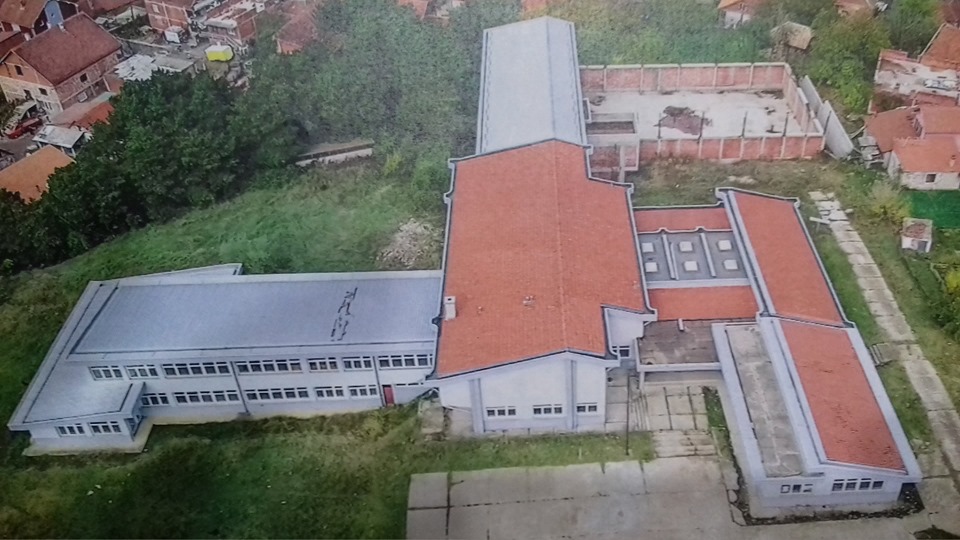 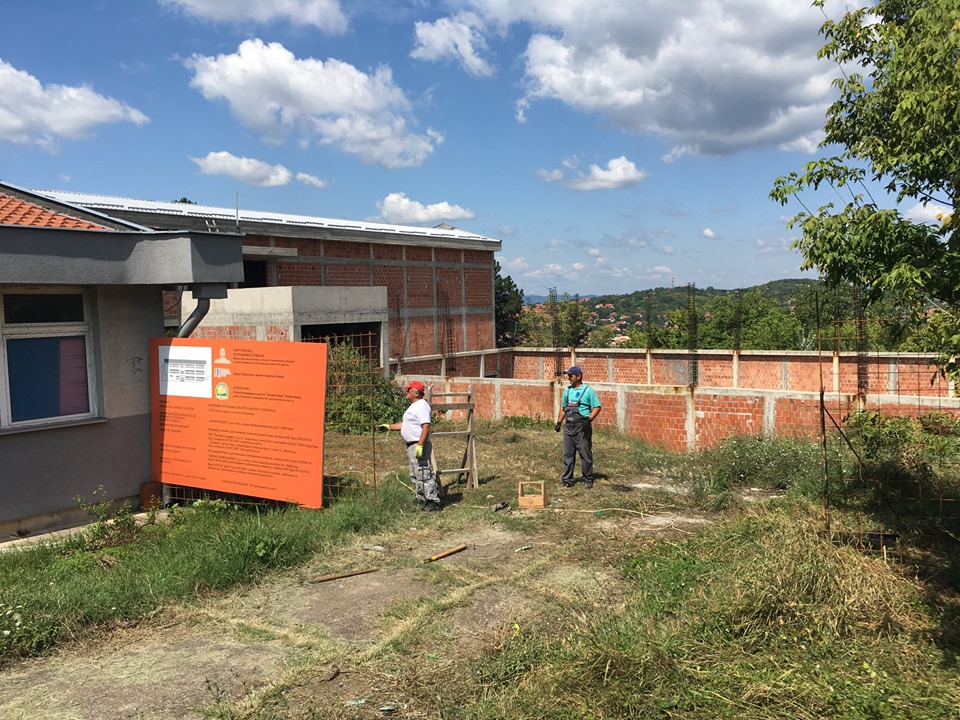 